Številka:	032-0003/2022-12Datum: 		15. 3. 2022ZAPISNIK11. dopisne seje občinskega sveta Občine Komen v mandatnem obdobju 2018 - 2022, ki je potekala od ponedeljka, 14. 3. 2022 od 12. ure do 15. 3. 2022 do 12. ure. Sejo je sklical župan mag. Erik Modic.Dnevni red:Predlog Sklepa o podaji mnenja k razrešitvi direktorice Kosovelove knjižnice SežanaPredlog Sklepa o potrditvi cenikov storitev in urnika TIC - ŠtanjelSklic seje z gradivom je bil objavljen na spletni strani Občine Komen www.komen.si dne 14. 3. 2022. Vsi člani občinskega sveta so obvestilo o sklicu seje ter predpripravljeno glasovnico prejeli po e-pošti na dan 14. 3. 2022.Točka 1: Predlog Sklepa o podaji mnenja k razrešitvi direktorice Kosovelove knjižnice SežanaS sklicem seje je bil predlagan naslednjiSKLEP št. 1Občinski svet Občine Komen daje pozitivno mnenje k razrešitvi direktorice Kosovelove knjižnice Sežana Magdalene Svetina Terčon.Pravočasno je glasovalo 8 članov občinskega sveta.ZA sklep je glasovalo 8 članov. Sklep je sprejet.Točka 2: Predlog Sklepa o potrditvi cenikov storitev in urnika TIC - ŠtanjelS sklicem seje je bil predlagan naslednjiSKLEP št. 2Občinski svet Občine Komen potrjuje Cenik najema oz. občasne uporabe prostorov in storitev (redni cenik z obrazložitvijo), Cenik najema oz. občasne uporabe prostorov in storitev (cenik - izjeme skupaj z obrazložitvijo), Cenik vstopnin in vodenih ogledov v Štanjelu, Urnik Turistično informacijskega centra v Štanjelu. Pravočasno je glasovalo 10 članov občinskega sveta.ZA sklep je glasovalo 9 članov, PROTI je glasoval 1 član. Sklep je sprejet.Seja je bila zaključena v torek, 15. 3. 2022 ob 12. uri.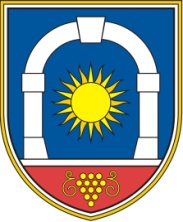 OBČINA KOMENObčinski svet Komen 86, 6223 KomenTel. 05/ 7310 450, fax. 05/ 7310 460Zapisala: mag. Andreja ŠtokMag. Erik Modic, župan